참가신청서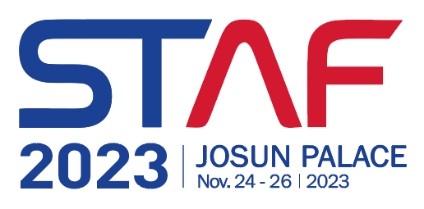 ※ 오프라인 전시 출품작 수량에는 제한이 없습니다.※ 온라인 메타버스 쇼룸에 노출되는 전시 작품 수량은 접수 이후 별도로 안내 드립니다. ※ 온라인 메타버스 쇼룸의 작품이 판매되면 서비스 기간 내에 원하는 타 작품으로 교체가 가능합니다.(10% Tax excluded)참가 신청 및 결제접수방법 : 참가신청서 이메일 접수 galleryst@secrettown.co.kr입금계좌 : [IBK기업 487-040855-04-078] 시크릿타운 주식회사접수방법 : 이메일로 참가신청서 접수와 함께 전액 입금신청 마감 ~2023.10.31(화)까지문의 02-6949-4831 / galleryst@secrettown.co.kr신청 취소에 따른 환불 조건계 약 금 : 환불 불가위 약 금 : 행사 1개월 전 취소 시, 총 금액의 80%              행사 15일 전 취소 시, 총 금액의 90%              행사 15일 이내 취소 시, 총액 100% 위약금메타버스 저작권 관련 유의 사항상기 유의 사항 및 내용을 모두 확인하였으며이에 동의하여 참가를 신청합니다.2023년         월        일참가자 :                               (서명 :                       )참가자 정보갤러리명(작가명)국문 :                    영문 :갤러리 주소갤러리 대표명갤러리 대표 연락처담당자명 / 직함                           /     담당자 연락처담당자 이메일공식 홈페이지출품작 예상 수량현장 카드결제대행서비스 신청YES (         )              NO (         )                 신청 유형TYPERoom㎡평개수참가비용V 입력A TYPE스테이트룸4413.244,000,000B TYPE마스터스5015.1104,500,000C TYPE그랜드 마스터스561785,000,000D TYPE그랜드 마스터스 베이57.117.325,500,000E TYPE마스터스 쥬니어 스위트63.319.126,000,000F TYPE마스터스 스위트73.622.316,500,000G TYPE그랜드 마스터스 스위트80.824.727,000,0001.갤러리는 출품하는 작품의 원작자 또는 위탁 의뢰자에게 메타버스상(온라인상) 작품을 전시하고 판매하는 것에 대한 동의를 받아 진행하시기 바랍니다. 2.의뢰한 작품은 법적인 문제가 전혀 없는 것이어야 하고 제3자의 초상권, 명예훼손, 저작권을 포함한 지적재산권 등을 침해하지 않아야 하며 이와 관련된 민형사상의 모든 책임은 서명한 신청자에게 있고 문제가 된 해당 작품은 온라인 판매 리스트에서 제외될 수 있습니다.3.문제가 된 작품이 메타버스 쇼룸 리스트에서 제외될 경우, 갤러리는 사용이 가능한 타 작품의 이미지로 교체를 요청할 수 있습니다.